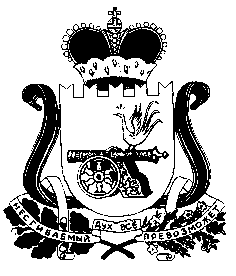   АДМИНИСТРАЦИЯ МУРЫГИНСКОГО СЕЛЬСКОГО ПОСЕЛЕНИЯ ПОЧИНКОВСКОГО РАЙОНА СМОЛЕНСКОЙ ОБЛАСТИПОСТАНОВЛЕНИЕ     Администрация Мурыгинского сельского поселения Починковского района Смоленской области п о с т а н о в л я е т:1. Внести в постановление Администрации Мурыгинского сельского поселения Починковского района Смоленской области от 22.05.2018г.       №11 «Об утверждении муниципальной 
программы «Повышение эффективности использования и охраны земель на территории Мурыгинского сельского поселения Починковского района Смоленской области  на 2018-2020 годы» следующие изменения:1)  в заголовке и тексте слова «на 2018-2020 годы» исключить;2) в муниципальной программе «Об утверждении муниципальной 
программы «Повышение эффективности использования и охраны земель на территории Мурыгинского сельского поселения Починковского района Смоленской области  на 2018-2020 годы», утвержденной указанным постановлением:     - в наименовании слова «на 2018 – 2020 годы» исключить;     - в раздела 1 слова «на 2018-2020годы» исключить;     - в Приложении 1:     - в  грифе слова «на 2018-2020годы» исключить;     - в  заголовке слова «на 2018-2020годы» исключить; 2. Настоящее постановление вступает в силу с 1 января 2019 года.Разместить настоящее постановление  на сайте  Администрации   Мурыгинского сельского поселения Починковского района Смоленской области в информационно-телекоммуникационной сети «Интернет».Контроль за выполнением настоящего постановления оставляю за собой.Глава муниципального образования Мурыгинского сельского поселения 
Починковского  районаСмоленской области 		                                                            И.В.Наумовот25.10.2018г.№25  д.МурыгиноО внесении изменений в постановление Администрации Мурыгинского сельского поселения Починковского района Смоленской области от 22.05.2018г. № 11  д.МурыгиноО внесении изменений в постановление Администрации Мурыгинского сельского поселения Починковского района Смоленской области от 22.05.2018г. № 11  д.МурыгиноО внесении изменений в постановление Администрации Мурыгинского сельского поселения Починковского района Смоленской области от 22.05.2018г. № 11  д.МурыгиноО внесении изменений в постановление Администрации Мурыгинского сельского поселения Починковского района Смоленской области от 22.05.2018г. № 11  д.МурыгиноО внесении изменений в постановление Администрации Мурыгинского сельского поселения Починковского района Смоленской области от 22.05.2018г. № 11